                                                                          ФИЛИАЛ ПАО «РОССЕТИ СИБИРЬ» – «Бурятэнерго»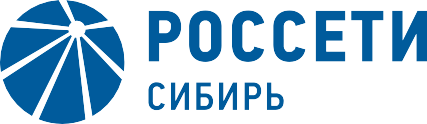 670042, Россия, Республика Бурятия,г. Улан-Удэ, ул. Жердева,  д.12тел.: (3012) 345-359, факс: (3012) 415-650e-mail: kalyatskaya_ee@ul.rosseti-sib.ruсайт: www.rosseti-sib.ru                                          Производственное отделение                              Городские электрические сети	 №  	на № 	от  	О проведении  работУважаемые руководители!Просим Вас согласовать проведение ремонтных работ в электросетях и на оборудовании  ПО ГЭС филиала ПАО «Россети Сибирь» - «Бурятэнерго», которое запланировано на территории г. Улан-Удэ с 28 июня  по 02  июля 2021г. по следующим адресам:28.06.2021-  ул. Столбовая 4-131(ВЛ-0,4кВ ТП-644 руб.12 с 09-00 до 17-00 – для установки опор).- ООО «ННК-БайкалНефтеПродукт» по ул. Автомобилистов проспект 4 «д».(ТП-2609 РУ-0,4 кВ с 09-00 до 18-00 – для технического обслуживания).- ул. Балдынова 2, ул. Севастопольская 4-16, ул. Столичная 3-5.(ТП-2021 с 09-00 до 18-00 – для допуска СМО)-  пос. Аэропорт 30,31,34, АЗС-1, КНС Аэропорт,  ул. Изумрудная 3, ул. Номинская 10, ДНТ «Навигатор».(ВЛ-10кВ ф.7 ПС «АРЗ» (ТП- 958,1598,987) с 09-00 до 18-00 - для установки опор).- ул. Брестская 1 - 27, Ковалевской 16-73, Выборгская 1 - 20, Джамбульская 1 - 12, Дунайская 1 - 11, Станиславского 1 - 11, Станиславского 8 блок 2, Цветочная 1 - 12. ОАО Мегафон ул.Крамского д 3, МТС  ул. Крамского, №3 б.(ТП-126 РУ-6 кВ (ТП-2563,2567) с 09-00 до 17-00 - для замены ЛР).- ул. Шаляпина 18 (Управление ГИБДД МВД России по РБ), ул. Амбулаторная 1 ООО СПК «Зодчий» («Сарма», магазин «Сити Мебель»), ул. Шаляпина,41 (ПАО ТГК-14), База «Коммерсант». (ТП-116 РУ-0,4 кВ с 09-00 до 19-00 – для допуска СМО).- Ул. Балдынова 11-23, ул. Грибоедова, ул. Заиграевская 2А-44, пер. Лесной 18-25, ул. Репина, Кол. Сад Пионер-1, АЗС ул. Магистральная, Котельная (УУЭК) ул. Магистральная, Школа №36, ПНС ул. Заиграевская, ул. Краснодонская, поликлиника ИНДРА, ДНТ Авиастроитель, база ТД «Антей», ДК «Рассвет», Храм Свято Ильинский, ул. Гастелло 11,13,15, ТД «Абсолют» ул. Гастелло, АЗС «АДИС» ул. Хоринская. (ВЛ-6 кВ ф.51 ПС «ГПП Машзавод» (ТП-2134, 2133, 2184, 2006, 2023, 2020, 2045, 2115, 2124, 2066, 2071, 2056, 2190) с 09-00 до 17-00 - для замены опор).- ул. Циолковского, Нарвская, Тагильская, Майская, Кутузова, Кедровый проезд, Гайдара, Водопадная, Шахтовая, Тельмана, Чертенкова 127-149, Самбуева, Заовражная, ул. Орджоникидзе 23-29, ул. 3-Интернационала 5-37, ул. Коллективная 5-9, ул. Чертенкова 2-8, 78, ул. Лысогорская 83-158, пер. Бородинский 4-45, ул. Амагаева, ул. 8-Марта, ул. Калужская. (1СШ-6 кВ ПС «Западная» (ТП-236, 98, 2523, 191, 112, 40, 192, 229) с  05-00 до 20-00 - для текущего ремонта оборудования)29.06.2021- Ул. Мунгонова 1-8, 22а, 28, 32, 40, 42 АЗС №6, с/т "Горки", ул. Буранная 1, 5б, ул. Ясеневая 5,  69, ул. Клеверная 1 - 27, ул. Испытателей 11А, ул. Северо-восточная 22, 32, 44, 47, 50, 51, 52, 56, 66, 93, 94,  95, 96, 98, ул. Миля 1-37, ул. Королева 2а, 7, 27, 33 А, 35, 41-75, ул. Исаева 3, 9, 5, 10, 12, ул. Сафронова 6, 8, ул. Чкалова 21, ул. Камова 8Б блок 2, блок 1, ул. Авиаторов 1-55, ул. Буранная 60, ДНТ Молодежный.(ВЛ-6кВ ф.62 ПС Машзавод (ТП-2182, 2178, 2132, 2019, 2574, 2137, 2584, 2181, 2138, 2643, 2031, 2035, 2033, 2121, 2131) с 10-00 до 17-00 – для ремонта провода).-  ул. Столбовая 4-131(ВЛ-0,4кВ ТП-644 руб.12 с 09-00 до 17-00 – для установки опор).-  пос. Аэропорт 30,31,34, АЗС-1, КНС Аэропорт,  ул. Изумрудная 3, ул. Номинская 10, ДНТ «Навигатор».(ВЛ-10кВ ф.7 ПС «АРЗ» (ТП- 958,1598,987) с 09-00 до 18-00 - для установки опор).-  Гараж редакция газеты Бурятия по ул. Советская 56, Лингвистическая гимназия №3 по ул. Профсоюзная 38, киоск Огонек на остановке по ул. Советская.(ВЛ-0,4кВ ТП-348 руб.3 с 09-00 до 17-00 – для монтажа  СИП).- Ул. Циолковского 69-84, ул. Невского1-30, котельная, ул. Кутузова 26-33, ул. Гайдара 1-28, ул. Чертенкова 102 Котельная, ул. Самбуева 17-27, ул. Заовражная 74-108, ул. Социальная 1-34, ул. Конституции 1-123, ул. Кристальная, ул. Рабочая 1-104, ул. Багратиона1-14, ул. Д. Бедного 19-50, ул. Орджоникидзе 1-15, ул. Левитана 1-46, ул. Челюскина 1-43, ул. Вологодская 1-37, Котельная ТМО,  Детский сад №48 корпус №2   по ул. Минина 1а.(2СШ-6 кВ ПС «Западная» (ТП-60, 193 ,226,237,277) с  05-00 до 20-00 - для текущего ремонта оборудования).- КНС №1 МУП «Водоканал. (ф.1 ПС «АРЗ» (ТП-968) с 09-00 до 17-00 – для замера емкостных токов).- ул. Псковская 1-8, 81, 83, 85, 87, 89, 93а, 97б, 99а, 101а, 101, 103, 103а, 103б, 105, 107, ул. Бограда 14а, 14б, 16, 18, 20, 22, 24, 26, 28, ул. Сахалинская 29, 31, 32б, 34, 36, 39, 42, 43, ул. Боргойская 17, 19, 21, 23. (ТП-643 (ТП-1129,657,855,613,610,612,1232,643) с 10-00 до 17-00 - для замены ВН).- Ул. Балдынова 11-23, ул. Грибоедова, ул. Заиграевская 2А-44, пер. Лесной 18-25, ул. Репина, Кол. Сад Пионер-1, АЗС ул. Магистральная, Котельная (УУЭК) ул. Магистральная, Школа №36, ПНС ул. Заиграевская, ул. Краснодонская, поликлиника ИНДРА, ДНТ Авиастроитель, база ТД «Антей», АЗС «АДИС» ул. Хоринская.(ВЛ-6 кВ ф.51 ПС «ГПП Машзавод» (ТП-2134, 2133, 2184, 2006, 2023, 2020, 2045, 2115, 2124, 2066,  2190) с 09-00 до 17-00 - для замены опор).30.06.2021-  ул. Столбовая 4-131. ( ВЛ-0,4кВ ТП-644 руб.12 с 09-00 до 17-00 – для замены вводов).-  пос. Аэропорт 30,31,34, АЗС-1, КНС Аэропорт,  ул. Изумрудная 3, ул. Номинская 10, ДНТ «Навигатор».(ВЛ-10кВ ф.7 ПС «АРЗ» (ТП- 958,1598,987) с 09-00 до 18-00 - для установки опор).- Ул. Балдынова 11-23, ул. Грибоедова, ул. Заиграевская 2А-44, пер. Лесной 18-25, ул. Репина, Кол. Сад Пионер-1, АЗС ул. Магистральная, Котельная (УУЭК) ул. Магистральная, Школа №36, ПНС ул. Заиграевская, ул. Краснодонская, поликлиника ИНДРА, ДНТ Авиастроитель, база ТД «Антей», АЗС «АДИС» ул. Хоринская.(ВЛ-6 кВ ф.51 ПС «ГПП Машзавод» (ТП-2134, 2133, 2184, 2006, 2023, 2020, 2045, 2115, 2124, 2066,  2190) с 10-00 до 17-00 - для замены опор).- ООО Монолит, ООО Мемфис, УПТК Бурятстрой, ОАО Промстроймехонизация,  ул. Забайкальская 4-18, Пожарная часть №8 по ул. Забайкальская 18, АЗС в 111 квартале, ОАО Горняк. (РУ-10кВ 2 СШ-10кВ ПС«Южная» (ТП-768, 1066, 770, 771, 773, 1105, 1316, 1036, 1061, 1306, 1307, 1308, 1309, ТП-Алия) с 05-00 до 20-00 - для текущего ремонта оборудования).01.07.2021 - Ул. Балдынова 11-23, ул. Грибоедова, ул. Заиграевская 2А-44, пер. Лесной 18-25, ул. Репина, Кол. Сад Пионер-1, АЗС ул. Магистральная, Котельная (УУЭК) ул. Магистральная, Школа №36, ПНС ул. Заиграевская, ул. Краснодонская, поликлиника ИНДРА, ДНТ Авиастроитель, база ТД «Антей», АЗС «АДИС» ул. Хоринская.(ВЛ-6 кВ ф.51 ПС «ГПП Машзавод» (ТП-2134, 2133, 2184, 2006, 2023, 2020, 2045, 2115, 2124, 2066,  2190) с 09-00 до 17-00 - для замены опор).- Завод железобетонных изделий, АЗС Силикатный, ул. Забайкальская 1-16,  АЗС Альянс ул. Забайкальская, база Техноэнерготранс, ул. Домостроительная, ООО Байкалкомплект, УПТК-54 завод бетонных блоков, мостоотряд-34, ОАО Сантехмонтаж, АООТ УДА, ООО Ермак, ООО Икат плюс, ДРСУ ФГУП Бурятавтодор, ОАО Промстроймеханизация, Мостоотряд №34, пункт слива нефтепродуктов ОАО «Ариг Ус», ИП «Карповой», АООТ Уда, ИП «Тарзян», «Гарбус», ИП «Убодоев», БМПП «Катюша», ООО «Катюша», ИП «Шулутовой», ООО «Талаан», ООО «Арболит строй», база За рулем п. Силикатный.(РУ-10кВ 1 СШ-10кВ ПС«Южная» (ТП-763,1064,1107,1063,1033, 1221, 1047, 1209,1125, 858, 830,760 ,766, 761,762 ,729 ,835, 1257, 1088, 1067, 1116, 812,759,757,755, 1141 ,758 ,1297,726, с 05-00 до 20-00 - для текущего ремонта оборудования).Директор ПО ГЭС                                                                                                 С.В. СтариковНайданов Д.Б., 43-90-90                                                       Список рассылки:1.Заместителю мэра - председателю Комитета городского хозяйства г. Улан-Удэ  С.А. Гашеву.2.Заместителю генерального директора – Директору ТП «Энергосбыт Бурятии» АО «Читаэнергосбыт» Р.Ю. Барохоеву.3.Начальнику «ЕДДС» МО г. Улан-Удэ А.С. Линхобоеву4.Главному инженеру МУП «Водоканал» В.Р. Очирову 5.Директору филиала ПАО «ТГК-14» «Улан-Удэнский энергетический комплекс» А.В. Соболеву6.Начальнику главного управления МЧС по Республике Бурятия полковнику внутренней службы Е.В. Варава7.Начальнику ОВО по г. Улан-Удэ-филиала ФГКУ УВО ВНГ России по Республике Бурятия полковнику полиции Филиппову В.А.          8. Руководителю Администрации Октябрьского района  г. Улан-Удэ                   А.Г. Сухорукову9. Руководителю Администрации Железнодорожного района г.Улан-Удэ  Н.Н. Попову           10. Заместителю руководителя Администрации Советского района г. Улан-Удэ по вопросам жизнеобеспечения И.Г. ФранкРуководителям предприятий(по списку)